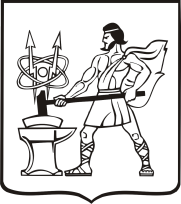 СОВЕТ ДЕПУТАТОВ ГОРОДСКОГО ОКРУГА ЭЛЕКТРОСТАЛЬМОСКОВСКОЙ   ОБЛАСТИР Е Ш Е Н И ЕОт ________________   № ______________     О назначении кандидатур помощника     депутата Совета депутатов городского округа    Электросталь Московской областиВ соответствии с Положением о помощнике депутата Совета депутатов городского округа Электросталь Московской области, утверждённым решением Совета депутатов городского округа Электросталь Московской области от 26.05.2011 №79/13, и протоколом заседания правовой комиссии Совета депутатов городского округа Электросталь Московской области от 10.07.2018 № б/н «О назначении кандидатур помощника депутата Совета депутатов городского округа Электросталь Московской области», Совет депутатов городского округа Электросталь Московской области РЕШИЛ:  Назначить помощником депутата Совета депутатов городского округа Электросталь Московской области Штринева С.В.: Кутупова Наиля Фидаевича.Глава городского округа                                                                                                     В.Я. ПекаревПредседатель Совета депутатовгородского округа                                                                                                                В.А. КузьминРассылка: Совету депутатов, заместителям Главы Администрации городского округа – 9, управлению делами, пресс-службе, в дело, в прокуратуру.Проект представил:Депутат, председатель постоянной комиссии по регламенту и депутатской этике Совета депутатов городского округа Электросталь Московской области ________________________________ А. А. Ковалев«____»____________________________2018 г. Исполнитель: эксперт Совета депутатовгородского округа Электросталь Московской области ___________________________С. В. Шепелева«_____» __________________________2018 г.Тел. (8-496) 57-1-99-24